Рекомендации психолога для родителей детей с ДЦП Уважаемые родители, Ваш ребёнок – особый, и Вам необходимо это принимать и учитывать. Остановимся на некоторых принципах организации эффективного взаимодействия родителей с особым ребёнком.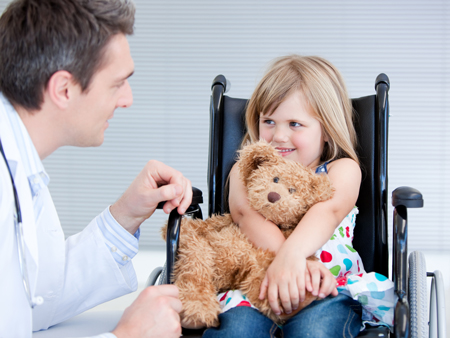 Для большинства родителей, рождение ребёнка с детским церебральным параличом является тяжёлым испытанием. Родственники испытывают разнообразные переживания, связанные с состоянием ребёнка: растерянность, постоянное беспокойство о будущем, страх, к которому часто добавляются чувство вины, депрессия, разочарование, а также ярость, вызванная неразрешимостью самой проблемы заболевания. Высокая нервно- психическая и физическая нагрузка на семью в целом часто приводит к исчезновению качеств, необходимых для её успешного функционирования.Прежде всего, развитие ребёнка с ограниченными возможностями здоровья в семье часто происходит в условиях гиперопеки со стороны родителей (чрезмерная родительская забота и тревожность), что обусловливает наличие незрелости эмоционально- волевой сферы ребенка, выражающейся в несамостоятельности решений и действий, чувстве незащищённости, в пониженной критичности по отношению к себе, повышенной требовательности к заботе других о себе. Кроме того, развитие ребёнка в ограниченном пространстве ведёт к вторичной аутизации (ослаблению контактов с окружающими). В силу гиперопеки у ребёнка страдают коммуникативные способности, обуславливающие снижение самооценки, неуверенность в себе, замкнутость. И чем выше коэффициент интеллектуального развития ребёнка, тем больше риск развития комплекса неполноценности, влекущего за собой мнительность, тревожность, и в более старшем возрасте депрессию.Основные правила родительского  взаимодействия с ребенком1) Активность и самостоятельность ребёнкаРодитель обязан помочь ребёнку, но именно помочь, а не сделать за него. Самое сложное –  наблюдать неудачные попытки ребенка, его усталость, порой отчаяние. Выдержать это напряжение, это состояние сознательной беспомощности – Ваша задача и великий подвиг родительской любви. Надо осознать, что Ваша вера в возможности и силы ребёнка, придают ему мужество.2) Постоянная упорная тренировка каждый деньЛюбое развитие и физическое, и умственное, происходит последовательно, оно не терпит скачков и перерывов. Поэтому каждую ступеньку своего восхождения ребёнок должен пройти сам. Только тогда он действительно научиться управлять собой. Наша с вами задача – развить и поддержать эту активность, последовательно ставить перед ребёнком всё более сложные цели. Каждая уступка лени – это предательство своего ребёнка.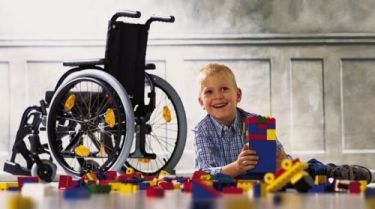 3) Сознательная беспомощность родителяЕсли Вы поймали себя на мысли, что не можете больше смотреть на неудачные попытки ребёнка и готовы что- то сделать за него – Вы жалеете не его, а себя!Если Вы сделали что – то за ребёнка – Вы отняли  у него шанс научиться чему- то новому.Необходимо активизировать сохранные психические и физические возможности ребёнка и тем самым побуждать к компенсации дефекта. Ваша цель – сделать эти возможности и навыки – средством, для полноценной творческой жизни ребёнка. Умение общаться с людьми, обаяние, остроумие, широта интересов, разнообразные знания помогут компенсировать и сверхкомпенсировать физические недостатки ребёнка, дадут ему возможность чувствовать себя на равных среди сверстников.Поэтому можно и нужно компенсировать физический недостаток интеллектуальным, эмоциональным и нравственным развитием.4) Безусловное принятие ребёнка и его дефекта родителямиОдной из основных проблем большого количества семей, где растут больные дети, является реакция отрицания родителями ограниченных возможностей ребёнка. Такие родители строят планы относительно образования и профессии ребёнка, настаивают на высокой успешности его деятельности, для них характерно честолюбие по отношению к ребёнку. Помните, что реакция отрицания дефекта родителями может вызвать нарушения в личностной сфере ребёнка, так как у него повышается нервное напряжение, он начинает чувствовать себя беспомощным и неумелым.Гармоничное личностное развитие ребёнка возможно в том случае, когда родитель принимает все особенности ребёнка, учитывает ограничения, которые накладывает заболевание и старается соотносить свои требования с возможностями ребёнка. Главным принципом общения родителей с ребёнком является «необходимость достижения как можно большего там, где это  возможно».Больному ребёнку необходимо то же самое, что и здоровому, и Вы в состоянии дать ему то, в чём он нуждается больше всего – осмысленную заботу и Вашу любовь.рекомендации родителям, имеющим детей с ограниченными возможностями здоровья:Дарите ребёнку свою любовь и внимание, но не забывайте, что есть и другие члены семьи, которые в них тоже нуждаются.Не ограждайте ребёнка от обязанностей и проблем. Решайте все дела вместе с ним.Предоставьте ребёнку самостоятельность в  принятии решений.Не бойтесь отказать ребёнку в чём-либо, если считаете его требования чрезмерными.Чаще разговаривайте с ребёнком. Помните, что ни телевизор, ни радио не заменят вас.Прибегайте к советам педагогов и психологов.И всегда помните о том, что рано или поздно Ваши усилия, стойкое терпение и непомерный труд в воспитании ребенка с ОВЗ будут обязательно  вознаграждены!